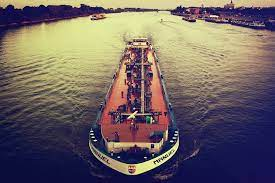 Training ParametersProgram OverviewThis section summarizes the end objectives of the program along with its duration.Training OutcomesAt the end of the program, the learner will be able to: Perform watchkeeping activities in the vessel.Execute basic preventive maintenance in the vessel.Demonstrate mooring and rope work in vessel while berthing and loading/unloading of cargo.Execute basic welding and fitting of equipment in the vessel.Comply to work place integrity, ethical and regulatory practices.Manage workplace for safe and healthy work environment by following and ensuring compliance to regulatory and safety normsPerform lookout duties and monitor weather, GPS/radar, temperature, pressure, humidity, oncoming vessels, lighthouses, buoys etc.Perform berthing and de-berthing of vessel and deck maintenanceExecute loading/unloading and securing cargo in vesselPerform engine room equipment operations and basic equipment maintenanceReport engine room operational parametersExecute food catering, housekeeping, facility upkeep, and passenger management activities in a passenger vessel Compulsory ModulesThe table lists the modules, their duration and mode of delivery.Elective ModulesThe table lists the option modules, their duration and mode of delivery.Elective 1: Deck Operations Elective 2: Engine Operations Option ModulesThe table lists the option modules, their duration and mode of delivery.Option 1: Passenger Vessel Operations Module DetailsModule 1: Introduction to Vessel Operator Grade 1Mapped to Bridge ModuleTerminal Outcomes: Describe the basic structure and function of supply chainDetail the various functions of a Vessel Operator Grade 1	Module 2: Basics of Vessel NavigationMapped to LSC/N4101, v1.0Terminal Outcomes: Detail the steps involved in basic vessel navigationModule 3: Basics of Vessel Preventive MaintenanceMapped to LSC/N4001, V1.0Terminal Outcomes: Detail the steps to be followed for preventive maintenance of vesselModule 4: Mooring and Ropework in VesselMapped to LSC/N4009, v1.0Terminal Outcomes: Demonstrate the procedure for mooring and ropework in vessel as per SOPModule 5: Basic fitting and welding operations in vesselMapped to LSC/N4002, v1.0Terminal Outcomes: Demonstrate the basic fitting and welding operations in vessel as per SOPModule 6 : Guidelines on integrity and ethicsMapped to LSC/N9904, v1.0Terminal Outcomes: Explain the concepts of integrity, ethicsDetail the various regulatory requirements related to logistics industryModule 7: Compliance to health safety and security procedures on vesselMapped to LSC/N4102, v1.0Terminal Outcomes: Describe health, safety, and security procedures in vesselDemonstrate the inspection procedure to ensure appropriate and safe conditions of activity area and equipmentIllustrate the standard protocol to be followed during emergency situations, accidents and breach of safetyModule 8: Watchkeeping in NavigationMapped to LSC/N4103, v1.0Terminal Outcomes: Detail the various watchkeeping functions to be performed in navigation as per SOPModule 9: Cargo Handling Operations in VesselMapped to LSC/N4003, v1.0Terminal Outcomes: Demonstrate the handling of cargo in vessel as per SOPModule 10: Deck Operations and it’s MaintenanceMapped to LSC/N4004, v1.0Terminal Outcomes: Demonstrate the various steps in deck operations and it’s maintenance as per SOPModule 11: Basic Operation in Engine RoomMapped to LSC/N4201, v1.0Terminal Outcomes: Detail the various steps to be followed for effective engine room operationsModule 12: Oiling and Fitting Operation in Engine RoomMapped to LSC/N4202, v1.0Terminal Outcomes: Detail the various steps to be followed for effective oiling and fitting operations in engine roomModule 13 : Passenger Vessel OperationsMapped to LSC/N3901, v1.0Terminal Outcomes: Detail the various steps to be followed for effective passenger vessel operationsModule 14 : Employability SkillsMapped to DGT/VSQ/N0101 , v1.0Terminal Outcomes: Appraise the significance of employability skills in meeting the job requirementsIdentify constitutional values, civic rights, duties, personal values and ethics and environmentally sustainable practices.Illustrate English and communication skills, customer service, entrepreneurship, and getting ready for jobs and apprenticeship.AnnexureTrainer RequirementsAssessor RequirementsAssessment StrategyThe emphasis is on ‘learning-by-doing' and practical demonstration of skills and knowledge based on the performance criteria. Accordingly, assessment criteria for each job role is set and made available in qualification pack.The assessment papers for both theory and practical would be developed by Subject Matter Experts (SME) hired by Logistics Sector Skill Council or with the LSC accredited Assessment Agency as per the assessment criteria mentioned in the Qualification Pack. The assessments papers would also be checked for the various outcome-based parameters such as quality, time taken, precision, tools & equipment requirement etc.Each NOS in the Qualification Pack (QP) is assigned a relative weightage for assessment based on the criticality of the NOS. Therein each Element/Performance Criteria in the NOS is assigned marks on relative importance, criticality of function and training infrastructure.The following tools would be used for final assessment:Practical Assessment: This comprises of a creation of mock environment in the skill lab which is equipped with all equipment required for the qualification pack.Candidate's soft skills, communication, aptitude, safety consciousness, quality consciousness etc. is ascertained by observation and marked in observation checklist. The outcome is measured against the specified dimensions and standards to gauge the level of their skill achievements.Viva/Structured Interview: This tool is used to assess the conceptual understanding and the behavioral aspects with regard to the job role and the specific task at hand. It also includes questions on safety, quality, environment, and equipment etc.On-Job Training: OJT would be evaluated based on standard log book capturing departments worked on, key observations of learner, feedback and remarks of supervisor or mentor.Written Test: Question paper consisting of 100 MCQs (Hard:40, Medium:30 and Easy: 30) with questions from each element of each NOS. The written assessment paper is comprised of following types of questions:True / False StatementsMultiple Choice QuestionsMatching Type Questions.Fill in the blanksScenario based QuestionsIdentification QuestionsQA Regarding Assessors:Assessors are selected as per the “eligibility criteria” laid down by LSC for assessing each job role. The assessors selected by Assessment Agencies are scrutinized and made to undergo training and introduction to LSC Assessment Framework, competency based assessments, assessors guide etc. LSC conducts “Training of Assessors” program from time to time for each job role and sensitize assessors regarding assessment process and strategy which is outlined on following mandatory parameters:Guidance regarding NSQFQualification Pack StructureGuidance for the assessor to conduct theory, practical and viva assessmentsGuidance for trainees to be given by assessor before the start of the assessments.Guidance on assessments process, practical brief with steps of operations practical observation checklist and mark sheetViva guidance for uniformity and consistency across the batch.Mock assessmentsSample question paper and practical demonstrationReferencesGlossaryAcronyms and AbbreviationsModel Curriculum QP Name: Vessel Operator Grade 1                                                                              (Electives – Deck Operations/ Engine Operations)(Options – Passenger Vessel Operations)QP Code: LSC/Q4101QP Version: 2.0 NSQF Level: 3Model Curriculum Version: 2.0 Logistics Sector Skill Council|| Logistics Sector Skill Council, Ground Floor, Temple Tower, No.476, Anna Salai, Nandanam, Chennai, Tamil Nadu 600035Sector LogisticsSub-Sector
 Inland WaterwaysOccupation
 Deck Operations, Vessel Operations, Engine Operations, Passenger ServicesCountry
 IndiaNSQF Level
 3Aligned to NCO/ISCO/ISIC Code
 NCO-2015 – 8162.90/8350/5120.04Minimum Educational Qualiﬁcation and Experience 
 Grade 10 
Or Grade 8 with two year of (NTC/ NAC) after 8th
Or Grade 8 pass and pursuing continuous schooling in regular school with vocational subject
Or 8th grade pass + 2 year relevant experience
Or 5th grade pass + 5 year relevant experience
Or Previous relevant Qualification of NSQF Level 2 + 1 year relevant experience
Or Previous relevant Qualification of NSQF Level 2.5 + 6 months relevant experiencePre-Requisite License or Training 
 NAMinimum Job Entry Age
 18Last Reviewed On 
 NANext Review Date
 NANSQC Approval Date
 NAQP Version 
 2.0Model Curriculum Creation Date
03-08-2022Model Curriculum Valid Up to Date
03-08-2025Model Curriculum Version 
2.0Minimum Duration of the Course
420Maximum Duration of the Course
570NOS and Module DetailsTheoryDurationPracticalDurationOn-the-Job Training Duration (Mandatory)On-the-Job Training Duration (Recommended)Total DurationBridge Module201030Module 1: Introduction to Vessel Operator Grade 1201030	LSC/N4101 - Perform basic navigationV1.032035560Module 2: Basics of vessel navigation2035560LSC/N4001- Perform basic preventive maintenanceV1.032035560Module 3: Basics of Vessel Preventive Maintenance2035560LSC/N4009 - Perform mooring and rope workV1.032035560Module 4: Mooring and ropework in vessel 2035560LSC/N4002 - Perform basic welding and fittingV1.032035560Module 5: Basic fitting and welding operations in vessel2035560LSC/N9904 - Maintain integrity and ethics in operations V1.031015530Module 6: Guidelines on integrity and ethics1015530LSC/N4102- Follow health, safety and security procedures on vessel V1.031015530Module 7: Compliance to health, safety and security norms1015530Employability Skills151530Total Duration15523530360NOS and Module DetailsTheoryDurationPracticalDurationOn-the-Job Training Duration (Mandatory)On-the-Job Training Duration (Recommended)Total DurationLSC/N4103 - Perform look out duties in navigationV1.03151530Module 8: Watchkeeping in Navigation151530LSC/N4003 - Perform cargo handlingV1.03151530Module 9: Cargo handling 151530LSC/N4004 Perform deck assistanceV1.03151530Module 10: Deck operations and it’s maintenance151530Total Duration454590NOS and Module DetailsTheoryDurationPracticalDurationOn-the-Job Training Duration (Mandatory)On-the-Job Training Duration (Recommended)Total DurationLSC/N4201- Perform basic engine room operationsV1.03151530Module 11: Watchkeeping in Navigation151530LSC/N4202 Perform oiler and fitter dutiesV1.03151530Module 12: Cargo handling 151530Total Duration303060NOS and Module DetailsTheoryDurationPracticalDurationOn-the-Job Training Duration (Mandatory)On-the-Job Training Duration (Recommended)Total DurationLSC/N3901 - Perform duties in a passenger vesselV1.03303060Module 13:  Passenger vessel operations303060Total Duration303060Duration: 20:00Duration: 10:00Theory – Key Learning OutcomesPractical – Key Learning OutcomesClassify the components of Supply Chain and Logistics sectorIdentify the various sub-sectors and the opportunities in themIdentify various activities in warehouse, port yard, land, ship and air transportationExplain job roles in Inland waterwaysDescribe your job role as Vessel operator grade 1 and its interface with other job rolesDescribe the duties of Vessel operator grade 1 Explain the hierarchy in a vesselList the various activities in a vessel and inland portDiscuss the various equipment used in a vesselExplain the basics of hazardous goods handlingClassroom AidsClassroom AidsCharts, Models, Video presentation, Flip Chart, Whiteboard/Smart Board, Marker, Board eraserCharts, Models, Video presentation, Flip Chart, Whiteboard/Smart Board, Marker, Board eraserTools, Equipment and Other Requirements Tools, Equipment and Other Requirements Duration: 20:00Duration: 35:00Theory – Key Learning OutcomesPractical – Key Learning OutcomesDescribe various call signs and flags used in vessel operationsIdentify latitude and longitude using GPSMap routes using navigational aidsTrace navigational routes on a mapInterpret navigational and nautical termsDescribe various equipment and layout of vesselIdentify safe and unsafe zones in vesselExplain weather conditions and corresponding action to be takenDraft watchkeeping reportsInterpret call signs and flags used in vessel operationsUse GPS and maps to locate latitude and longitude positionUse navigation maps for location identification and route mappingInterpret navigational and nautical termsExplain safety measures for safe and unsafe zones in vesselMap weather changes and obstacles in coursePrepare watchkeeping reportsClassroom AidsClassroom AidsCharts, Models, Video presentation, Flip Chart, Whiteboard/Smart Board, Marker, Board eraserCharts, Models, Video presentation, Flip Chart, Whiteboard/Smart Board, Marker, Board eraserTools, Equipment and Other Requirements Tools, Equipment and Other Requirements PPEs, SOPs and manuals, vessel models, various simulations for deck and engine operations, cargo operations, vessel navigation, different equipment for deck and engine, model cargo, etc.PPEs, SOPs and manuals, vessel models, various simulations for deck and engine operations, cargo operations, vessel navigation, different equipment for deck and engine, model cargo, etc.Duration: 20:00Duration: 35:00Theory – Key Learning OutcomesPractical – Key Learning OutcomesDescribe safety guidelines and PPE to be used for different operationsList damages, fractures, corrosions and other faultsDemonstrate hand tools and power toolsDemonstrate surface cleaning methods like chipping, sanding, painting, greasing, oiling to clean surface of rust, paint, salt etc.Differentiate different types of wood working jointsPerform different type of wood working jointsDescribe the electrical safety measures and corresponding PPE equipment to be usedExplain basics of electrical maintenanceUse the right PPE for different operationsIdentify the extent of damages, fractures, corrosions and other faultsUse different hand tools and power toolsExecute surface cleaning methods like chipping, sanding, painting, greasing, oiling to clean surface of rust, paint, salt etc.Perform different type of wood working joints to repair equipment and furnitureChoose the right PPE for electricalPerform basic electrical works like changing bulbs, rigging lights, connecting severed wires etc.Classroom AidsClassroom AidsCharts, Models, Video presentation, Flip Chart, Whiteboard/Smart Board, Marker, Board eraserCharts, Models, Video presentation, Flip Chart, Whiteboard/Smart Board, Marker, Board eraserTools, Equipment and Other Requirements Tools, Equipment and Other Requirements PPEs, SOPs and manuals, maintenance tools, vessel models, various simulations for deck and engine operations, cargo operations, vessel navigation, different equipment for deck and engine, model cargo, etcPPEs, SOPs and manuals, maintenance tools, vessel models, various simulations for deck and engine operations, cargo operations, vessel navigation, different equipment for deck and engine, model cargo, etcDuration: 20:00Duration: 35:00Theory – Key Learning OutcomesPractical – Key Learning OutcomesDiscuss mooring documentationOperate hand held radio for communicationDemonstrate hand and rope signal communicationDifferentiate different types of heaving lines from vessel and berthDemonstrate different types of knots and rigging practicesDiscuss sequence of vessel mooring activitiesDescribe sequence of rope work involved and tools/equipment used in mooringList the safety procedures to be undertaken during mooringPrepare mooring documentationCommunicate with hand held radioCommunicate with hand and rope signals for mooring activityUse the right type of heaving line for securing the vehiclePerform rigging of vessel using different types of knotsGuide the deck for vessel mooringPerform rope work and for mooring the vesselDemonstrate the safety procedures to be undertaken during mooringClassroom AidsClassroom AidsCharts, Models, Video presentation, Flip Chart, Whiteboard/Smart Board, Marker, Board eraserCharts, Models, Video presentation, Flip Chart, Whiteboard/Smart Board, Marker, Board eraserTools, Equipment and Other Requirements Tools, Equipment and Other Requirements PPEs, SOPs and manuals, vessel models, various simulations for deck and engine operations, cargo operations, different types of ropes used in vessel, different equipment for deck and engine, model cargo, etc.PPEs, SOPs and manuals, vessel models, various simulations for deck and engine operations, cargo operations, different types of ropes used in vessel, different equipment for deck and engine, model cargo, etc.Duration: 20:00Duration: 35:00Theory – Key Learning OutcomesPractical – Key Learning OutcomesExplain the use of various tools/PPE used for fitting and weldingDescribe the different types of welding process and the equipment usedDemonstrate fitting process including measuring, marking, sawing, drilling, threadingPerform pre and post cleaning of weld surfaceOperate welding machine safely to execute the necessary jointsDescribe safe storage of welding and related equipmentExplain safe disposal of welding wasteChoose the right tools and PPE for fitting and weldingPerform fitting repairs including measuring, marking, sawing, drilling, threadingPrepare the surface area to be welded using the necessary toolsPerform butt join, corner joint, lap joint, tee joint, and edge joint weldingPerform Metal Inert Gas Welding, Gas welding, Tungsten inert gas welding and Gas weldingClean welding slag from surfaceApply painting on fitted, welded surfaceExplain safe disposal of welding wasteClassroom AidsClassroom AidsCharts, Models, Video presentation, Flip Chart, Whiteboard/Smart Board, Marker, Board eraserCharts, Models, Video presentation, Flip Chart, Whiteboard/Smart Board, Marker, Board eraserTools, Equipment and Other Requirements Tools, Equipment and Other Requirements PPEs, SOPs and manuals, vessel models, cutting, chiselling, driving, gripping and twisting tools, scales, welding equipment, different equipment for deck and engine, model cargo, etcPPEs, SOPs and manuals, vessel models, cutting, chiselling, driving, gripping and twisting tools, scales, welding equipment, different equipment for deck and engine, model cargo, etcDuration: 10:00Duration: 15:00Theory – Key Learning OutcomesPractical – Key Learning OutcomesDescribe the concepts of integrity, ethicsDetail the various regulatory requirements related to logistics industryExplain data and information security practicesDiscuss corrupt practicesDiscuss  regulatory requirements, code of conduct and etiquettesDetail the procedure for documenting all integrity and ethics violationsExplain escalation matrix for reporting deviationPractice the principles of integrity and ethicsFollow the various regulatory requirements related to logistics industry Perform data and information security practicesIdentify corrupt practicesComply to regulatory requirementsPractice code of conduct and etiquettesDocument all integrity and ethics violationsReport deviation as per the escalation matrixClassroom AidsClassroom AidsCharts, Models, Video presentation, Flip Chart, Whiteboard/Smart Board, Marker, Board eraserCharts, Models, Video presentation, Flip Chart, Whiteboard/Smart Board, Marker, Board eraserTools, Equipment and Other Requirements Tools, Equipment and Other Requirements SOP, Teaching board, computer, projector, video player, stationery, worksheets and TVSOP, Teaching board, computer, projector, video player, stationery, worksheets and TVDuration: 10:00Duration: 15:00Theory – Key Learning OutcomesPractical – Key Learning OutcomesDescribe health, safety and security procedures in vesselExplain survival techniquesDetail medical emergency assessmentExplain medical procedures to be undertaken for various emergenciesDescribe different types of fire-fighting equipmentOperate various fire-fighting equipmentList fire safety inspection techniquesInterpret fire safety plans and escape routesDescribe fire safety measures to be undertaken in vesselInspect fire equipment for safe handling and usageExplain safety and security measures to be under taken in vesselExplain health, safety and security procedures in vesselDemonstrate safe jumping from heightDemonstrate usage of life jacket and life boatsPerform emergency evacuation activitiesAssess medical emergency needsExplain medical procedures to be undertaken for various emergenciesPerform Cardio Pulmonary Resuscitation (CPR)Explain treatment methods for burnsDescribe different types of fire-fighting equipmentOperate water, foam, powder, carbon dioxide and wet chemical fire extinguishersDraft fire safety plans and escape routesDescribe fire safety measures to be undertaken in vesselInspect fire safety equipment for functionality and expiryDescribe safety and security measures to be under taken in vesselClassroom AidsClassroom AidsCharts, Models, Video presentation, Flip Chart, Whiteboard/Smart Board, Marker, Board eraserCharts, Models, Video presentation, Flip Chart, Whiteboard/Smart Board, Marker, Board eraserTools, Equipment and Other Requirements Tools, Equipment and Other Requirements First aid kit, firefighting equipment, life jacket, safety jacket, raft etc.First aid kit, firefighting equipment, life jacket, safety jacket, raft etc.Duration: 15:00Duration: 15:00Theory – Key Learning OutcomesPractical – Key Learning OutcomesDescribe lookout function and the various details to be monitoredIdentify sound, light, buoys and flag signals pertaining to ships’ operationsExplain flag and hand signalsExplain oncoming vessel identification processDemonstrate usage of GPS and radar to locate the latitude and longitude of the vessel Describe usage of compass, thermometer, barometer, hygrometer and other measuring equipmentDescribe usage of Beaufort scale to measure waves/swell conditionPerform lookout for other vessels, bunds, buoys, tides, weather, function and the various details to be monitoredAssist navigation using various sound, light, and flag signals Use flag and hand signalsAlert navigator on oncoming vessel type, route, and call signsUse GPS and radar to locate the latitude and longitude of the vessel Measure weather conditions using thermometer, barometer, hygrometer and other measuring equipmentEstimate water state using Beaufort scale and waves/swell conditionClassroom AidsClassroom AidsCharts, Models, Video presentation, Flip Chart, Whiteboard/Smart Board, Marker, Board eraserCharts, Models, Video presentation, Flip Chart, Whiteboard/Smart Board, Marker, Board eraserTools, Equipment and Other Requirements Tools, Equipment and Other Requirements Navigation charts, maps buoys, flags, sound and light signals, GPS monitor, thermometer, barometer, hygrometer etc.Navigation charts, maps buoys, flags, sound and light signals, GPS monitor, thermometer, barometer, hygrometer etc.Duration: 15:00Duration: 15:00Theory – Key Learning OutcomesPractical – Key Learning OutcomesDescribe usage of various vessel and shore equipment for cargo loading and unloadingList procedure for opening, closing and securing of cargo hatch/hold and comingDescribe safety precautions to be undertaken during cargo movementList the PPE to be used in the processDemonstrate lashing, rigging, and securing operations for different types of cargoExplain hazardous cargo segregation and storage procedureOperate electric deck cranes, grabbing cranes, hydraulic deck cranes and hoists in vessel for cargo loading and unloadingPerform safe opening, closing and securing of cargo hatch/hold and comingExecute cargo lifting, movement and storage operationsPerform lashing, rigging, and securing operations for different types of cargoPractice the right safety precautions for cargo movementUse the right PPE for cargo movementSegregate hazardous cargo Explain HAZMAT codes for different types of cargoPrepare hazardous cargo storage reportsDescribe signages for identiying and hazardous cargoClassroom AidsClassroom AidsCharts, Models, Video presentation, Flip Chart, Whiteboard/Smart Board, Marker, Board eraserCharts, Models, Video presentation, Flip Chart, Whiteboard/Smart Board, Marker, Board eraserTools, Equipment and Other Requirements Tools, Equipment and Other Requirements PPEs, SOPs and manuals, vessel models, various simulations for deck and engine operations, cargo operations, different equipment for deck and engine, model cargo, etc.PPEs, SOPs and manuals, vessel models, various simulations for deck and engine operations, cargo operations, different equipment for deck and engine, model cargo, etc.Duration: 15:00Duration: 15:00Theory – Key Learning OutcomesPractical – Key Learning OutcomesExplain vessel preparations for arrival and departure processDescribe crowd control and cargo lining measures in a vesselDescribe cargo disembarking procedureExplain cargo and vessel safety rules during arrival and departureDescribe cleanliness standards to be maintained in vesselDemonstrate usage of cleaning equipment, and associated consumablesList the maintenance requirement of deck equipmentDemonstrate basic deck maintenance techniquesOperate fire-fighting equipmentAssist in navigation during vessel arrival and departure processPerform hand, flag, sound and light signals during arrival and departureArrange barricades, chain links for crowd controlGuide passengers using appropriate signages, signals and instructionsUse various equipment for cargo disembarkingFollow cargo and vessel safety rules during arrival and departureClean vessels fore, aft, deck as per specifications using the right equipment and chemicalsDifferentiate the consumables for cleaning water, chemicals, oil, tar and other spillagesInspect deck equipment for identifying maintenance requirementIdentify the tools and consumables required for different types of maintenancePerform basic deck maintenance such as dusting, de-rusting, chipping, sawing, fitting, riveting, buffing, painting etc.Operate fire hydrants, pipes & hoses, nozzles, and fire extinguishersClassroom AidsClassroom AidsCharts, Models, Video presentation, Flip Chart, Whiteboard/Smart Board, Marker, Board eraserCharts, Models, Video presentation, Flip Chart, Whiteboard/Smart Board, Marker, Board eraserTools, Equipment and Other Requirements Tools, Equipment and Other Requirements Life jacket, VHF radio, cleaning equipment, crowd control equipment, vessel safety lines, maintenance equipment, tools and tackles, SOP, PPE, etc.Life jacket, VHF radio, cleaning equipment, crowd control equipment, vessel safety lines, maintenance equipment, tools and tackles, SOP, PPE, etc.Duration: 15:00Duration: 15:00Theory – Key Learning OutcomesPractical – Key Learning OutcomesDescribe engine room equipment, safety precautions and PPE to be usedExplain operating procedure of different machinery in engine roomDiscuss the various testing methods for engine room equipmentInspect and test engine room equipmentDiscuss operational parameters monitoring using gauges, meters and control panel equipmentDemonstrate greasing procedure for engine room equipmentInspect fuel and ballast water levelPrepare reports on engine operation parametersDescribe escalation matrix to resolve issuesDifferentiate the pumps, winches, motors, engines, power supplies, drives, gear boxes and other equipment used in engine roomDescribe the safety precautions and PPE to be used in engine roomOperate pumps, motors, hydraulic equipment, gear boxes, and other equipment in engine roomInspect and test engine room equipment for maintenance requirementRecord operational parameters using gauges, meters and control panel equipmentDescribe the types of greases used for different applicationsPerform greasing operation for engine room equipmentRecord fuel and ballast water levelPrepare reports on engine room operationEscalate maintenance issues for speedy resolutionClassroom AidsClassroom AidsCharts, Models, Video presentation, Flip Chart, Whiteboard/Smart Board, Marker, Board eraserCharts, Models, Video presentation, Flip Chart, Whiteboard/Smart Board, Marker, Board eraserTools, Equipment and Other Requirements Tools, Equipment and Other Requirements PPEs, SOPs and manuals, vessel models, various simulations for engine operations, different equipment for deck and engine, model cargo, etcPPEs, SOPs and manuals, vessel models, various simulations for engine operations, different equipment for deck and engine, model cargo, etcDuration: 15:00Duration: 15:00Theory – Key Learning OutcomesPractical – Key Learning OutcomesDescribe different types of oils and greases used for different applications and equipmentDescribe equipment for operating parameters and corresponding adequacy of lubricantDescribe cleaning of strainers, filters and engine room work areaDescribe usage of lubrication and greasing equipmentExplain leaks, cracks, corrosion identification processList fitting instruments and their applicationDiscuss fitting requirements in engine roomPrepare reports on oiling, greasing and fittingDemonstrate the storage, securing and application of different types of oils and greases used for different applications and equipmentInspect equipment for operating parameters and apply adequate lubricationPerform cleaning of strainers, and oil filtersClean engine room work area to maintain safe working conditionsDemonstrate usage of different types of lubrication and greasing equipmentInspect fitting joints for leaks, cracks, corrosion etc.Correct the joints using the right fitting equipmentPrepare reports on oiling, greasing and fittingClassroom AidsClassroom AidsCharts, Models, Video presentation, Flip Chart, Whiteboard/Smart Board, Marker, Board eraserCharts, Models, Video presentation, Flip Chart, Whiteboard/Smart Board, Marker, Board eraserTools, Equipment and Other Requirements Tools, Equipment and Other Requirements PPEs, SOPs and manuals, vessel models, various simulations for deck and engine operations, different equipment for deck and engine, oiling equipment etc.PPEs, SOPs and manuals, vessel models, various simulations for deck and engine operations, different equipment for deck and engine, oiling equipment etc.Duration: 30:00Duration: 30:00Theory – Key Learning OutcomesPractical – Key Learning OutcomesDiscuss passenger handling etiquettesExplain food order recording processExhibit food delivery and service skillsExplain cutlery cleaning and storage normsExhibit housekeeping skills such as bed making, cleaning, restocking necessities etc.Describe housekeeping and cleaning requirements for public areas in vessel such as gym, swimming pool etc.Discuss housekeeping documentationExplain the passenger safety requirements while they are on the vesselDemonstrate etiquettes to be followed while interacting with passengersCollate food orders from customersCommunicate food orders to kitchen for preparationDemonstrate food delivery and service skillsClean cutlery for safe and secure storagePerform bed making, room cleaning, floor cleaning, restocking of essentials in passenger suitesDemonstrate cleaning methods for public areas like gym, swimming pool etc.Discuss the types of consumables used for cleaning different types of areaClassroom AidsClassroom AidsCharts, Models, Video presentation, Flip Chart, Whiteboard/Smart Board, Marker, Board eraserCharts, Models, Video presentation, Flip Chart, Whiteboard/Smart Board, Marker, Board eraserTools, Equipment and Other Requirements Tools, Equipment and Other Requirements Housekeeping equipment, maintenance equipment, PPEs, SOPs and manuals, vessel models etc.Housekeeping equipment, maintenance equipment, PPEs, SOPs and manuals, vessel models etc.Duration: 15:00Duration: 15:00Theory – Key Learning OutcomesPractical – Key Learning OutcomesDetail the importance of Employability Skills in meeting the job requirementsExplain constitutional values, civic rights, duties, citizenship, responsibility towards society etc. that are required to be followed to become a responsible citizen.Describe positive attitude, self -motivation, problem solving, time management skills and continuous learning mindset in different situations.Discuss the significance of reporting sexual harassment issues in timeAppraise the significance of using financial products and services safely and securely.Explain the importance of managing expenses, income, and savings.Detail the significance of approaching the concerned authorities in time for any exploitation as per legal rights and lawsDiscuss the significance of using internet for browsing, accessing social media platforms, safely and securelyCategorize the need for identifying opportunities for potential business, sources for arranging money and potential legal and financial challengesDiscuss the significance of maintaining hygiene and dressing appropriatelyDiscuss how to search and register for apprenticeship opportunitiesAnalyze 21st century skills.Practice appropriate basic English sentences/phrases while speakingDemonstrate how to communicate in a well -mannered way with others.Illustrate working with others in a teamDemonstrate how to conduct oneself appropriately with all genders and PwDOperate digital devices and use the associated applications and features, safely and securelyDifferentiate between types of customersCreate a biodataExperiment with various sources to search and apply for jobsIdentify customer needs and address themCompose the significance of dressing up neatly and maintaining hygiene for an interviewClassroom AidsClassroom AidsCharts, Models, Video presentation, Flip Chart, Whiteboard/Smart Board, Marker, Board eraser, UPS, LCD Projector, Computer Tables & chairsCharts, Models, Video presentation, Flip Chart, Whiteboard/Smart Board, Marker, Board eraser, UPS, LCD Projector, Computer Tables & chairsTools, Equipment and Other Requirements Tools, Equipment and Other Requirements Computer (PC) with latest configurations – and Internet connection with standard operating system and standard word processor and worksheet software (Licensed) (all software should either be latest version or one/two version below), Scanner cum PrinterComputer (PC) with latest configurations – and Internet connection with standard operating system and standard word processor and worksheet software (Licensed) (all software should either be latest version or one/two version below), Scanner cum PrinterTrainer PrerequisitesTrainer PrerequisitesTrainer PrerequisitesTrainer PrerequisitesTrainer PrerequisitesTrainer PrerequisitesTrainer PrerequisitesMinimum Educational Qualification
SpecializationRelevant Industry Experience Relevant Industry Experience Training ExperienceTraining ExperienceRemarks Minimum Educational Qualification
SpecializationYearsSpecializationYearsSpecialization12th2Vessel operations1Vessel operationsTrainer CertificationTrainer CertificationDomain CertificationPlatform CertificationCertified for Job Role: “Vessel Operator Grade 1 ” mapped to QP: “LSC/Q4101, v2.0”. Minimum accepted score is 80%Recommended that the Trainer is certified for the Job Role: “Trainer”, mapped to the Qualification Pack: “MEP/Q2601”. Minimum accepted score is 80%Assessor PrerequisitesAssessor PrerequisitesAssessor PrerequisitesAssessor PrerequisitesAssessor PrerequisitesAssessor PrerequisitesAssessor PrerequisitesMinimum Educational Qualification 
SpecializationRelevant Industry ExperienceRelevant Industry ExperienceTraining/Assessment ExperienceTraining/Assessment ExperienceRemarks Minimum Educational Qualification 
SpecializationYearsSpecializationYearsSpecialization12th PassNA1Vessel operations1Vessel operationsAssessor CertificationAssessor CertificationDomain CertificationPlatform CertificationCertified for Job Role: “Vessel Operator Grade 1 ” mapped to QP: “LSC/Q4101, v2.0”. Minimum accepted score is 80%Recommended that the Assessor is certified for the Job Role: “Assessor”, mapped to the Qualification Pack: “MEP/Q2601”. Minimum accepted score is 80%TermDescriptionDeclarative KnowledgeDeclarative knowledge refers to facts, concepts and principles that need to be known and/or understood in order to accomplish a task or to solve a problem. Key Learning OutcomeKey learning outcome is the statement of what a learner needs to know, understand and be able to do in order to achieve the terminal outcomes. A set of key learning outcomes will make up the training outcomes. Training outcome is specified in terms of knowledge, understanding (theory) and skills (practical application).OJT (M)On-the-job training (Mandatory); trainees are mandated to complete specified hours of training on siteOJT (R)On-the-job training (Recommended); trainees are recommended the specified hours of training on siteProcedural KnowledgeProcedural knowledge addresses how to do something, or how to perform a task. It is the ability to work, or produce a tangible work output by applying cognitive, affective or psychomotor skills. Training OutcomeTraining outcome is a statement of what a learner will know, understand and be able to do upon the completion of the training. Terminal OutcomeTerminal outcome is a statement of what a learner will know, understand and be able to do upon the completion of a module. A set of terminal outcomes help to achieve the training outcome.TermDescriptionQPQualification PackNSQFNational Skills Qualification FrameworkNSQCNational Skills Qualification CommitteeNOSNational Occupational Standards